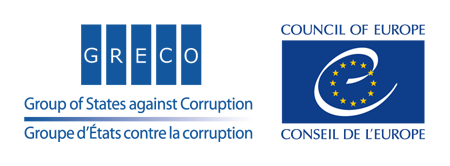 I.	INLEIDINGII.	ANALYSEIII.	CONCLUSIES